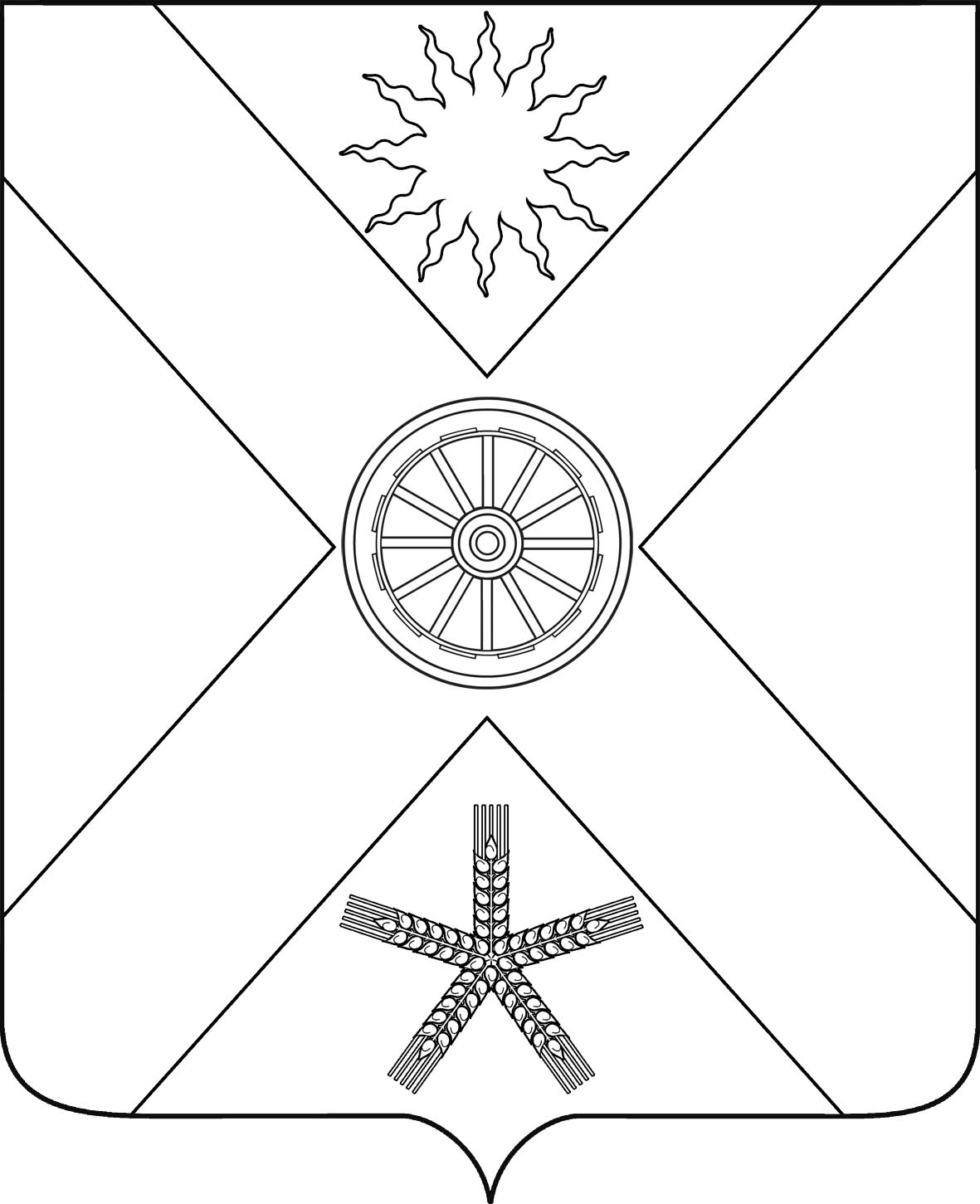 РОССИЙСКАЯ ФЕДЕРАЦИЯРОСТОВСКАЯ  ОБЛАСТЬ ПЕСЧАНОКОПСКИЙ РАЙОНМУНИЦИПАЛЬНОЕ ОБРАЗОВАНИЕ«ПЕСЧАНОКОПСКОЕ СЕЛЬСКОЕ ПОСЕЛЕНИЕ»АДМИНИСТРАЦИЯ ПЕСЧАНОКОПСКОГО СЕЛЬСКОГО ПОСЕЛЕНИЯПОСТАНОВЛЕНИЕ18.05.2017                                       № 120                              с. Песчанокопское«Об утверждении перечня первичных средств пожаротушения для индивидуальныхжилых домов на территории муниципальногообразования «Песчанокопское сельское поселение»     Во исполнение Федерального закона от 06 октября 2003 года 
№ 131-ФЗ «Об общих принципах организации местного самоуправления в Российской Федерации», Федерального закона от 08 августа 2004 года №122-ФЗ «О внесении изменений в законодательные акты Российской Федерации и признании утратившими силу некоторых законодательных актов Российской Федерации в связи с применениями федеральных законов «О внесении изменений и дополнений в Федеральный закон «Об общих принципах организации законодательных (представительных) и исполнительных органов государственной власти субъектов Российской Федерации» и «Об общих принципах организации местного самоуправления в Российской Федерации», Федерального закона от 21 декабря 1994 года № 69-ФЗ «О пожарной безопасности» и в целях реализации первичных мер пожарной безопасности в границах населённых пунктов Песчанокопского сельского поселения,                               П о с т а н о в л я ю:     1.Утвердить перечень первичных средств пожаротушения для индивидуальных жилых домов (приложение).     2. Постановления от 15.05.2006 № 72  ««Об утверждении перечня первичных средств пожаротушения для индивидуальных жилых домов» признать утратившим силу.     3.Настоящее постановление вступает в силу с момента его подписания и подлежит обнародованию на информационных стендах и официальном сайте Администрации Песчанокопского сельского поселения в сети интернет.      4. Контроль за исполнением настоящего постановления оставляю за собой.Глава Песчанокопского сельского поселения                                                        Ю.Г.Алисов                          Постановление вносит:Инспектор по ГО и ЧС                                                                                                                                                Приложение                                                                                              к постановлению                                                                                       Главы Песчанокопского                                                                                            сельского поселенияот 18.05.2017  № 120ПЕРЕЧЕНЬ первичных средств пожаротушения для индивидуальных жилых домов     1.Населенные пункты Песчанокопского сельского поселения с количеством усадеб (участков) до 300 для целей пожаротушения должны иметь переносную пожарную мотопомпу, с количеством усадеб (участков) от 300 до 1000 – прицепную пожарную мотопомпу. Пожарные мотопомпы должны быть укомплектованы пожарно-техническим вооружением, заправлены топливом и находиться в исправном состоянии. За каждой пожарной мотопомпой должен быть закреплен моторист, прошедший специальную подготовку.      2. У каждого жилого строения должна быть установлена емкость (бочка) с водой. Бочки для хранения воды должны иметь объем не менее 0,2 куб.м. и комплектоваться ведрами.     3. У каждого жилого строения должна быть установлен ящик для песка, который должен иметь объем от 0,5 до 1,0 куб.м. и комплектоваться совковой лопатой.     4. В каждом жилого строения должен быть огнетушитель, который должен содержаться согласно паспорта и вовремя перезаряжаться.     5. Рекомендуется владельцам усадеб, индивидуальных жилых домов все помещения оборудовать автономными пожарными извещателями.     6. Во всех усадьбах на электрооборудование должно быть установлено устройство защитного отключения.     7. Из расчета на каждые 10 домов необходимо иметь пожарный щит, на котором должно находится: лом, багор, 2 ведра, 2 огнетушителя объемом не менее  каждый, 1 лопата штыковая, 1 лопата совковая, асбестовое полотно, грубошерстная ткань или войлок (кошма, покрывало из негорючего материала), емкость для хранения воды не менее 0,2 куб.м.     8. В населенных пунктах сельского поселения на стенах индивидуальных жилых домов (калитках или воротах домовладений) должны вывешиваться таблички с изображением инвентаря, с которым жильцы этих домов обязаны являться на тушение пожара.